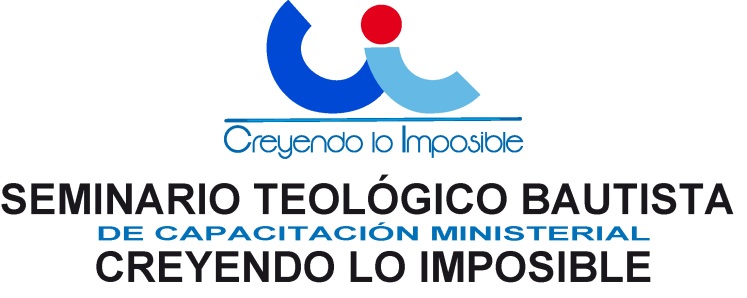 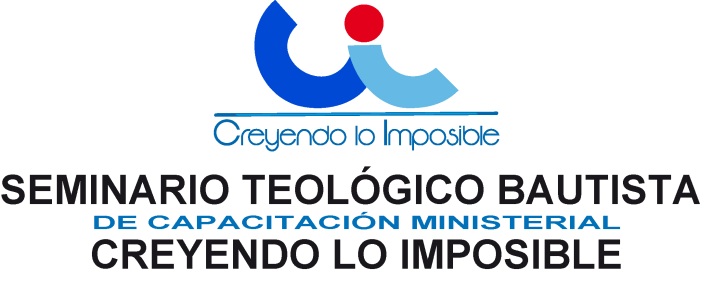                                               Fotografía  SOLICITUD DE REINSCRIPCIÓN  OTOÑO 2024Llene por completo esta solicitud con letra de molde o a través de su computadora.UNICAMENTE SE DARÁN LOS CURSOS EN LA MODALIDAD: EBI:  ON LINE y PRESENCIAL  UMAD: ON LINE   CDMX,  a ______ de ______________________________  del ______..INFORMACIÓN GENERAL DEL ALUMNO:     Nombre: ________________________________    ___________________________________    ________________________________.                                                  Apellido Paterno                                      Apellido Materno                                       Nombre(s)                .      Teléfono Local:_______________________ Teléfono Celular:_________________________________Correo: ______________________________________________.(en caso de haberlo cambiado)Matricula: CLI: __________________________   UMAD:   ___________________                        .CARTA DE SERVICIO: Nombre de quien emite la carta: __________________________________________________________. Ministerio en que sirve: _________________________________________________________________.Iglesia: __________________________________________. Teléfono _______________________  Fecha de emisión: _____ /___________ /________.                                                                                                           Día                  Mes                     AñoC. DONATIVO REINSCRIPCIÓN:Fecha:                   /                         /                    .                                                                                     Día                      Mes                          Año	 INDIQUE LA MODALIDADDepósito en BBVA:                         Fecha de depósito: _____________   Efectivo: _______    Número de recibo CLI: ____________    Fecha de recibo: _______________                   ________________________________________________________ Firma del solicitanteImportante: Adjuntar a la misma todos los requisitos de Inscripción y Donativo respectivo.___________________________________________________________________________________Su trámite de Reinscripción puede realizarlo: Directamente en las oficinas de la Iglesia Calle Zarco 50. Col. Guerrero. CDMX.Teléfonos: 55 5566-1876  y 55 5566-9163. Whatsapp: 55-4698-8085. A través del correo electrónico: admisiones@creyendoloimposible.org.mx 